OSVĚDČENÍ O AUTORIZACIčíslo xxxxxxxxxxxxxxvydanéČeskou komorou autorizovaných inženýrn a techniků činných ve výstavbě podle zákona ČNR č. 360/1992 Sb.Ing. Petr Legnerjméno a příjmeníxxxxxxxxxxxxxxx rodné čísloJe<	■	r	• V	rautorizovaným inženýremv oboru pozemní stavbyV seznamu autorizovaných osob vedeném ČIKAIT je veden pod číslemxxxxxxxxxxxxxa je oprávněn používat autorizační razítko, jehož kontrolní otisk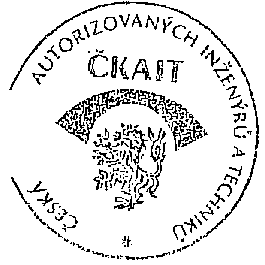 